Пошаговая инструкция по подаче Заявки в РеестрЗаходим по адресу ГИС СОЛО ::	https://sport47.lenreg.ruВойти в Личный кабинет через идентификацию ТОЛЬКО через Госуслуги 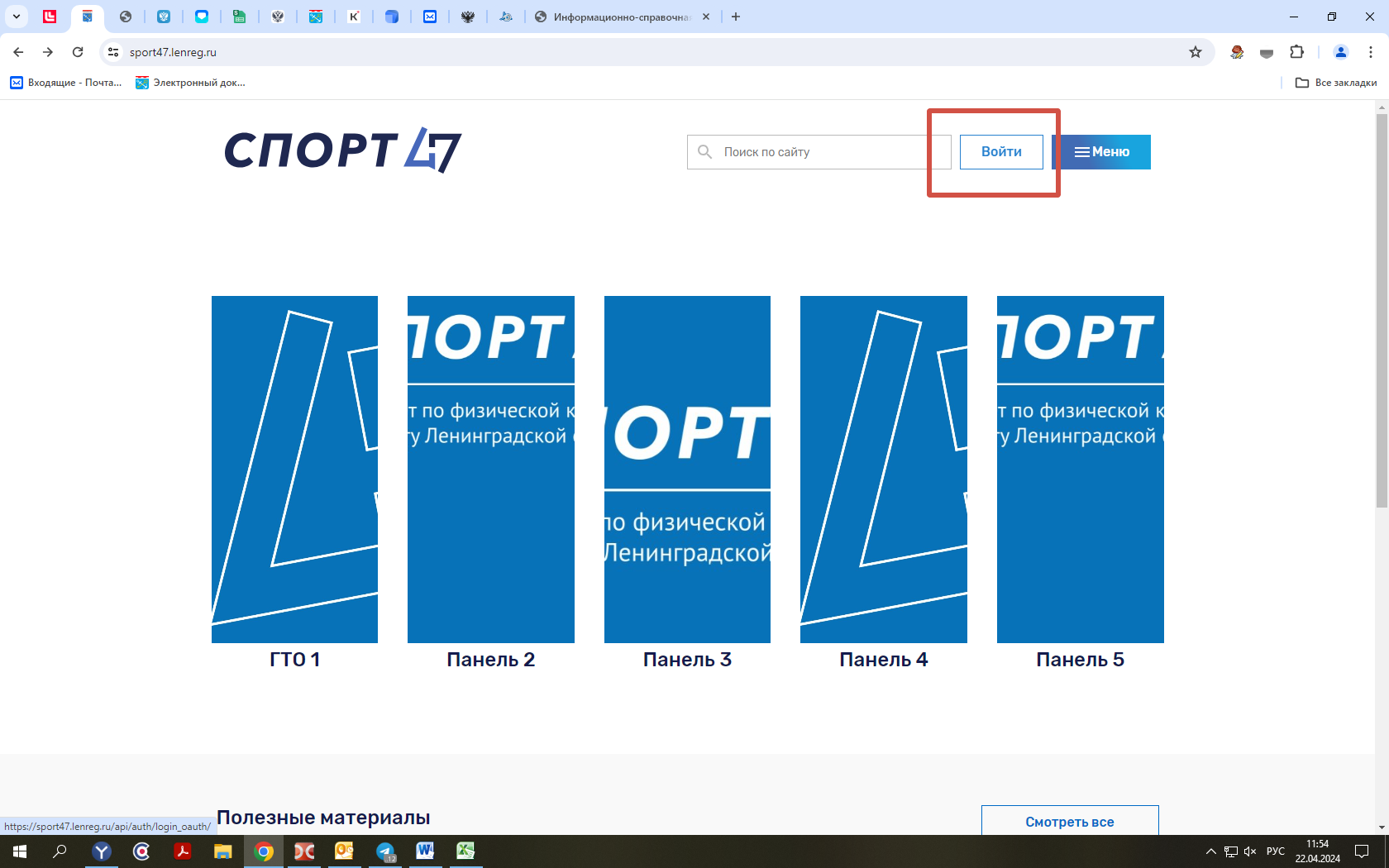 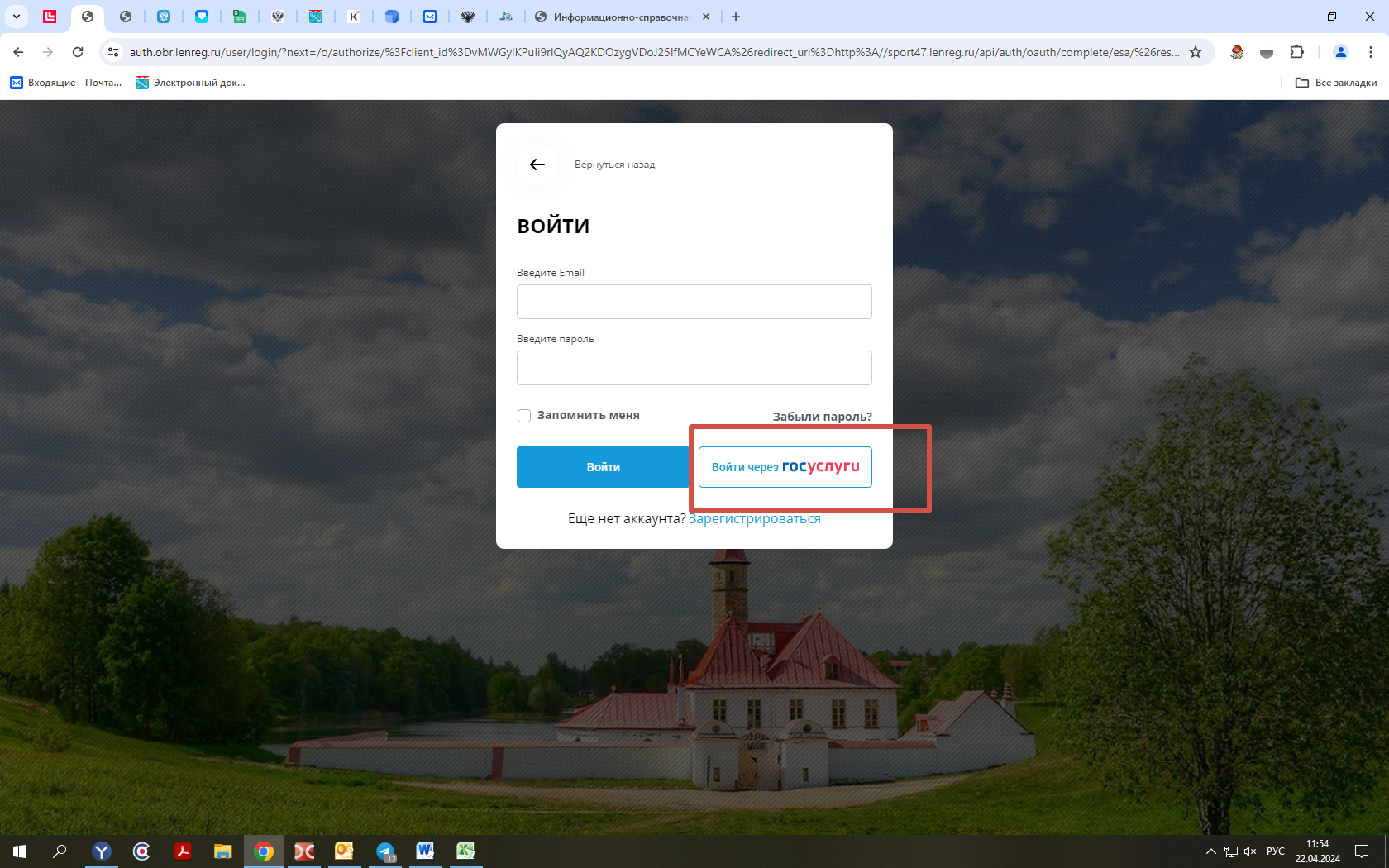 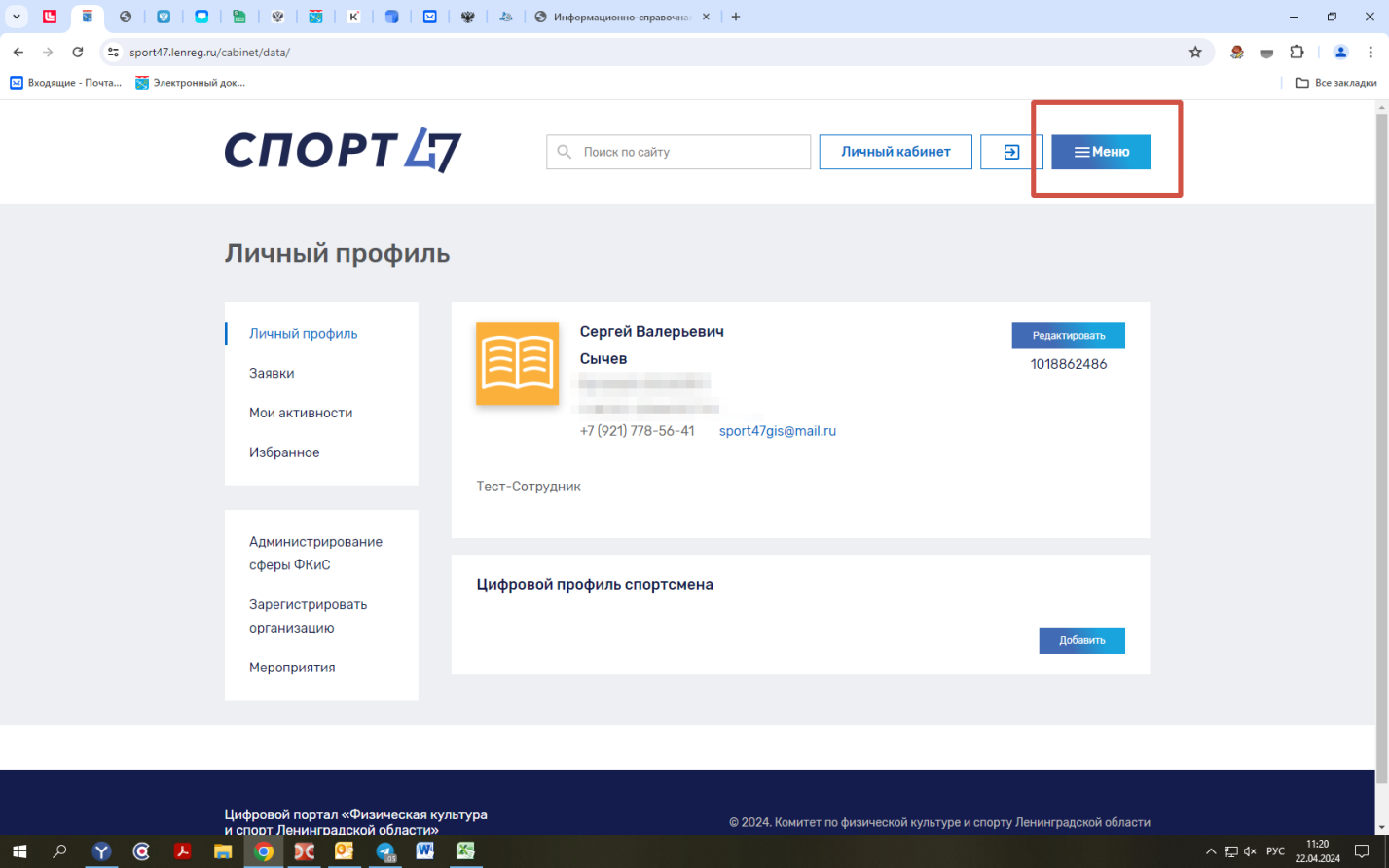 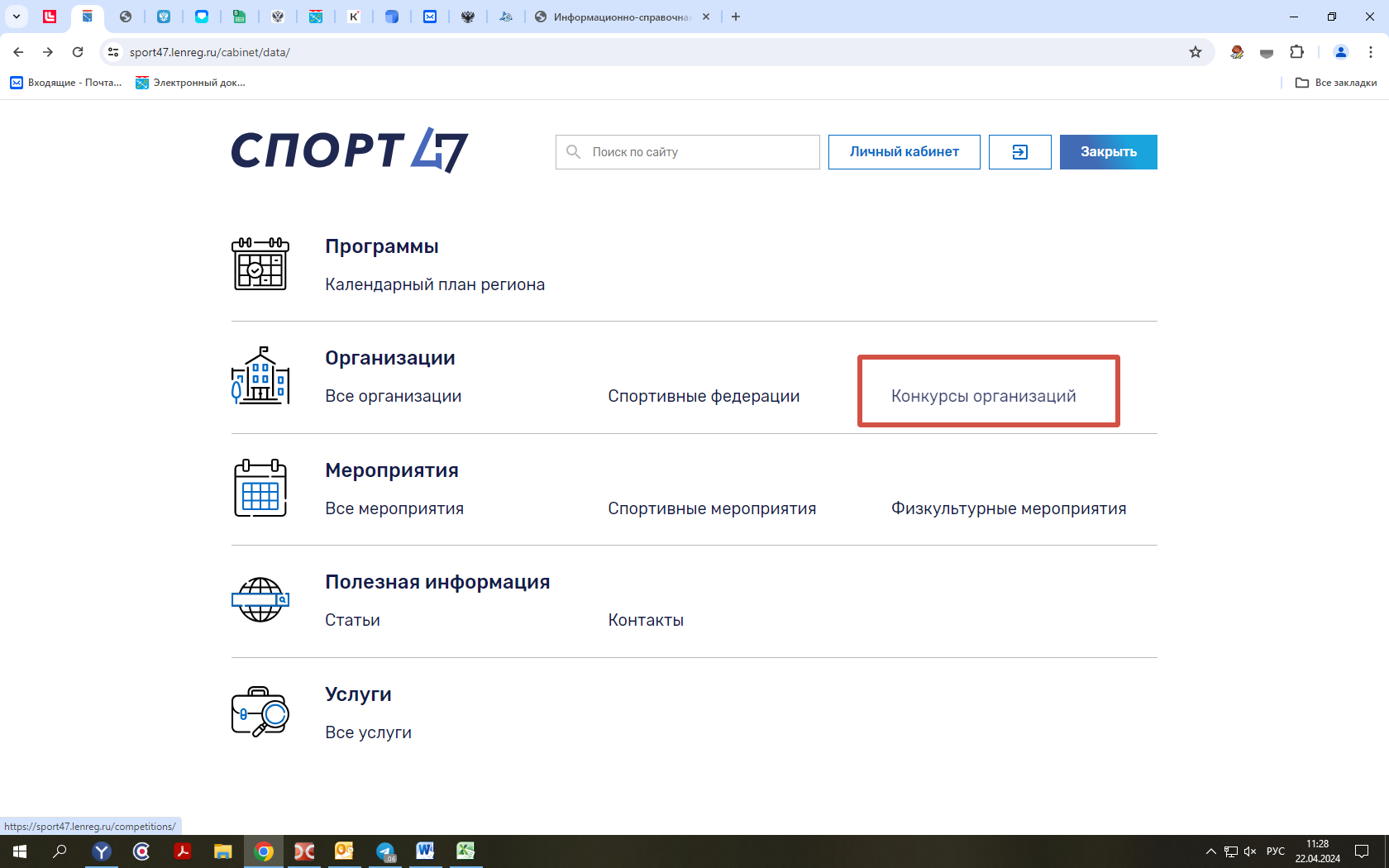 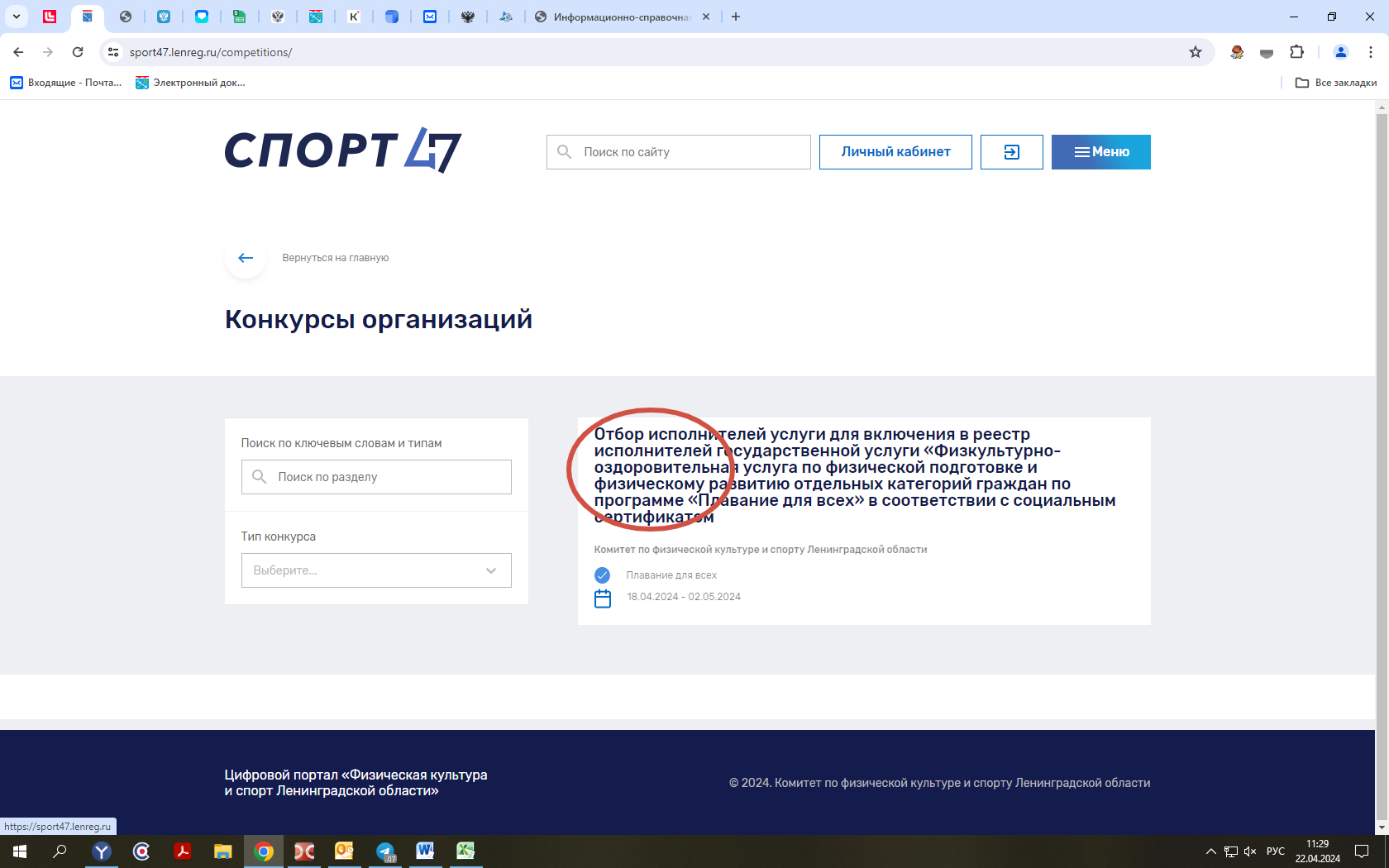 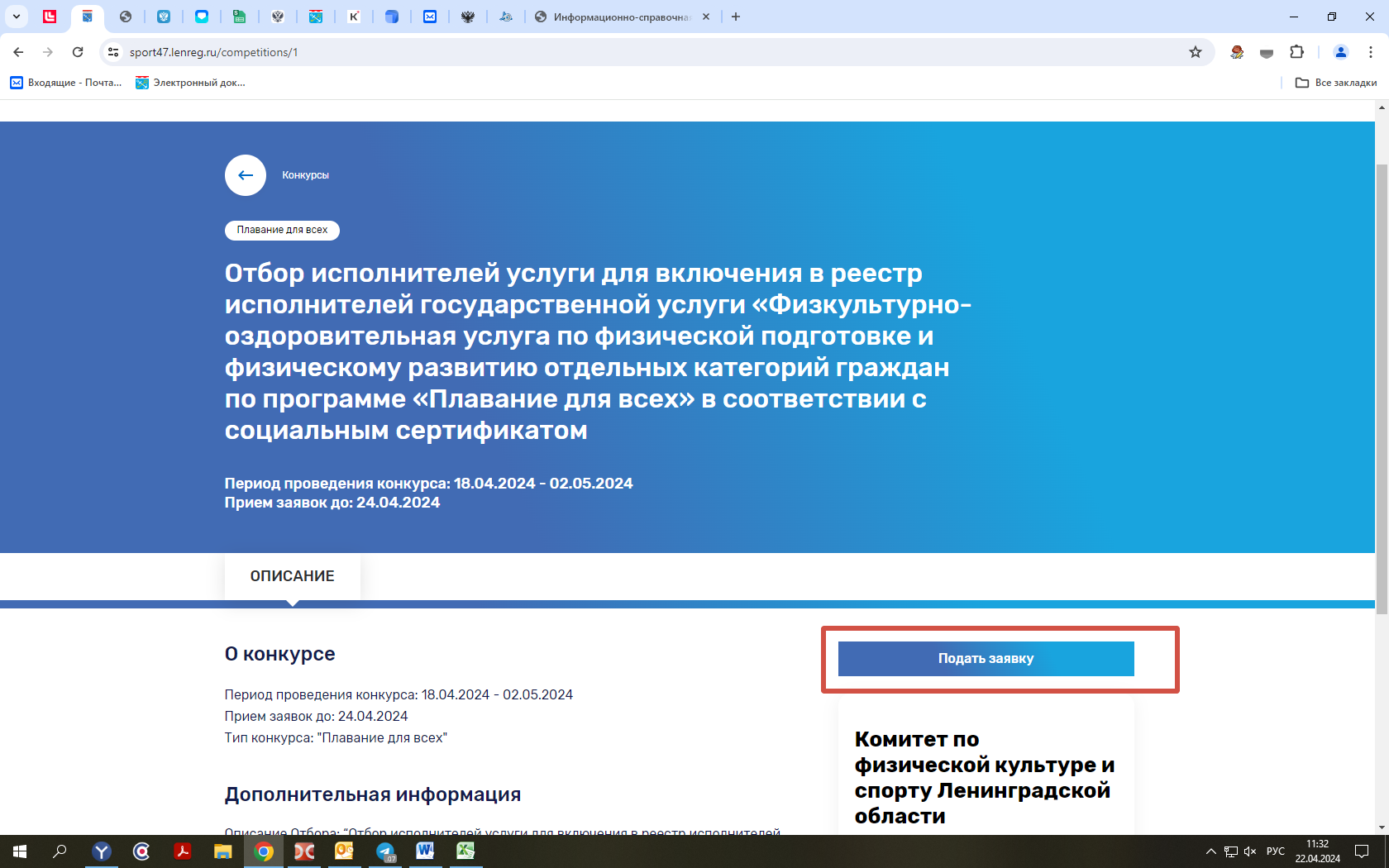 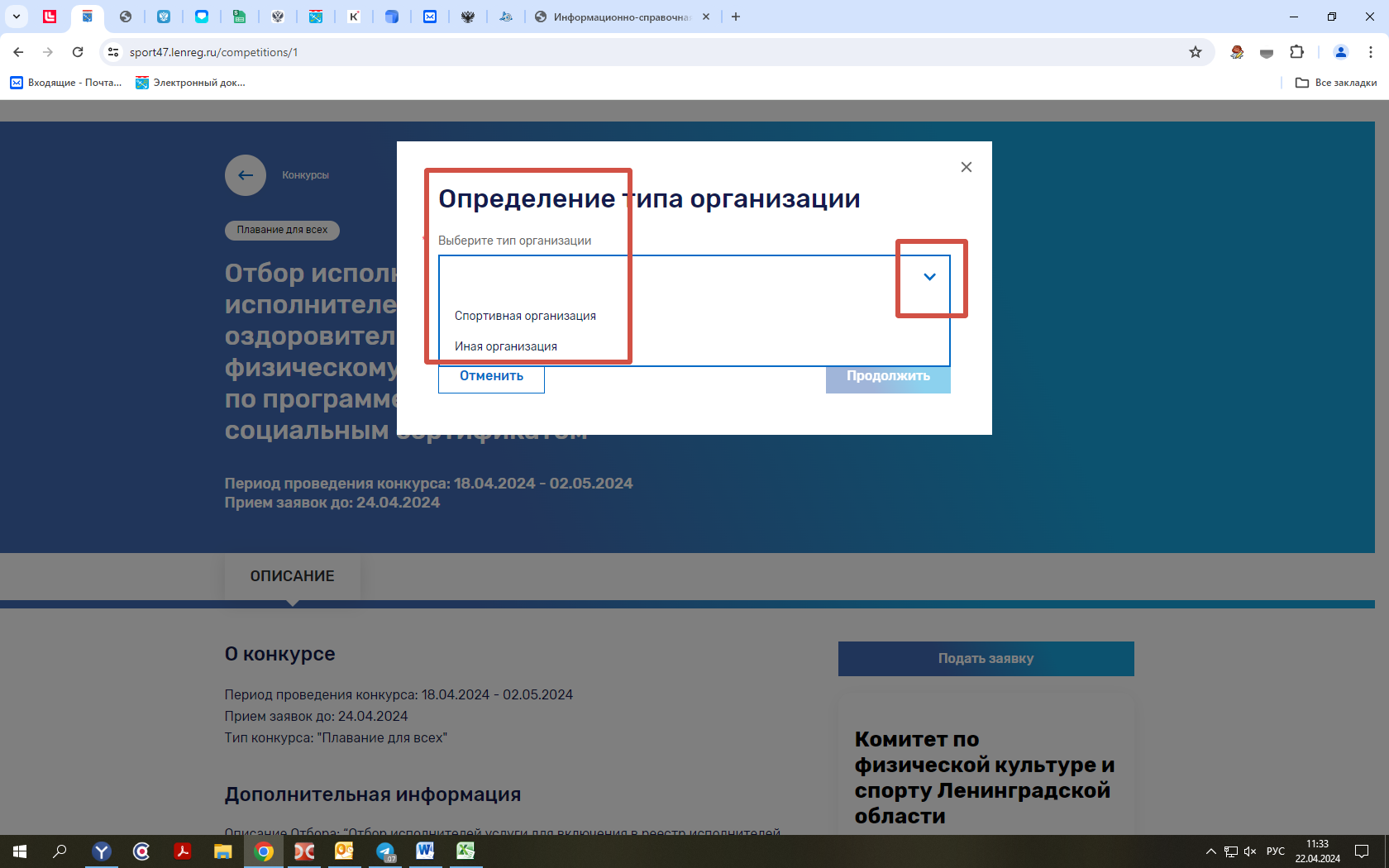 Если ранее вы подавали Заявку на регистрацию личного кабинета, то ваша организация появиться в строке ниже.Если ваша организация ИП или из сферы образования, то стоит выбрать Иная организация.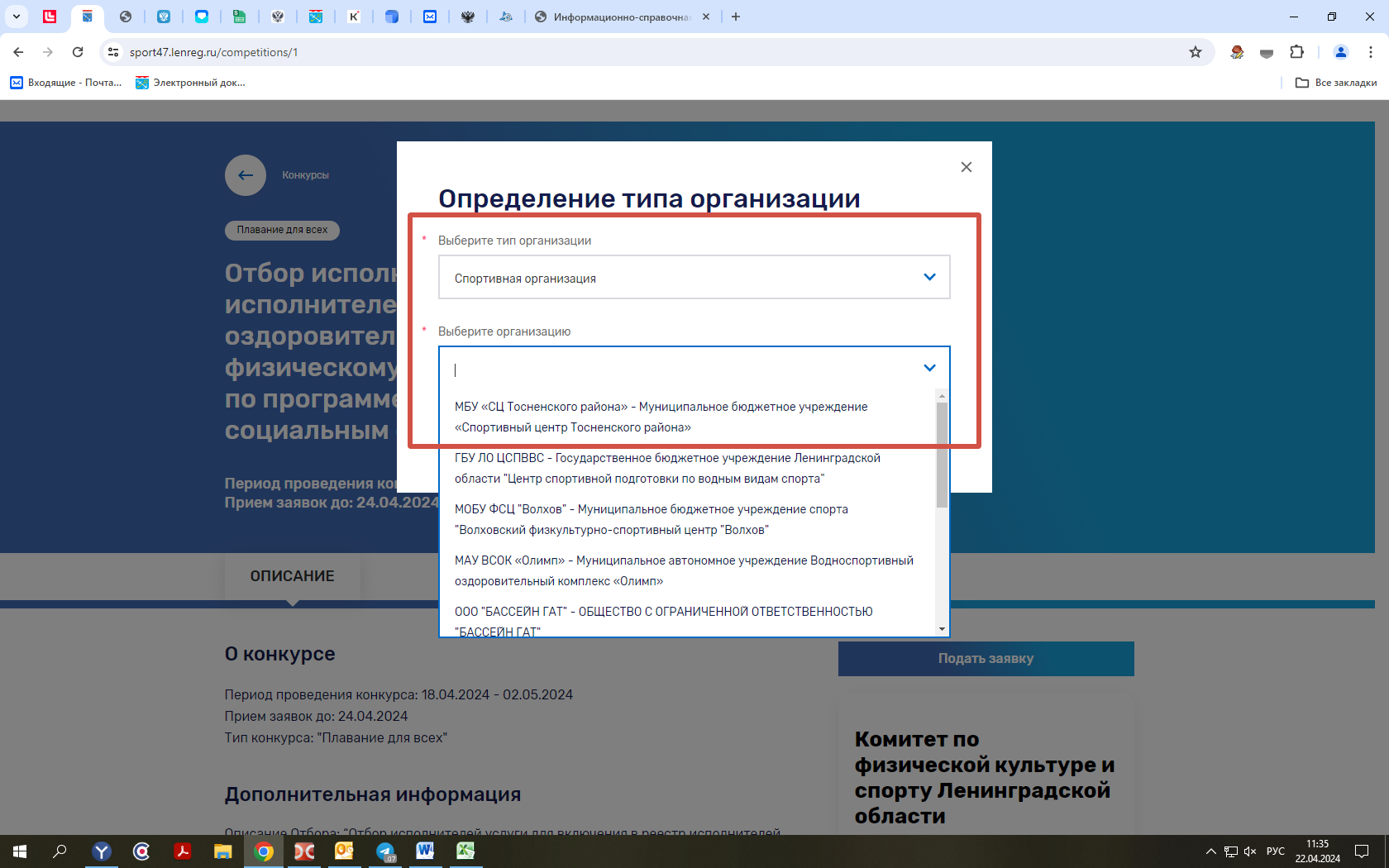 Далее по Заявке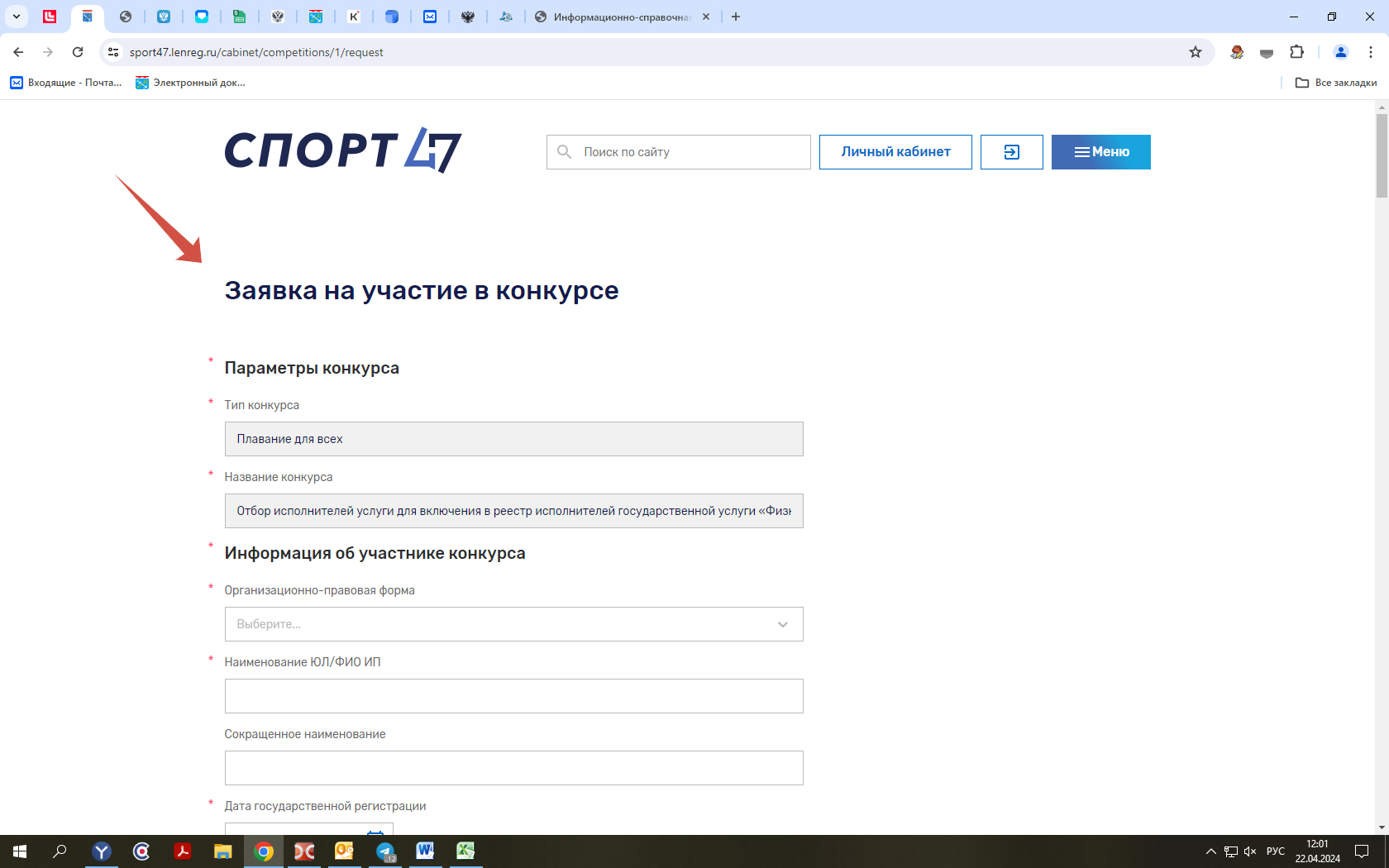 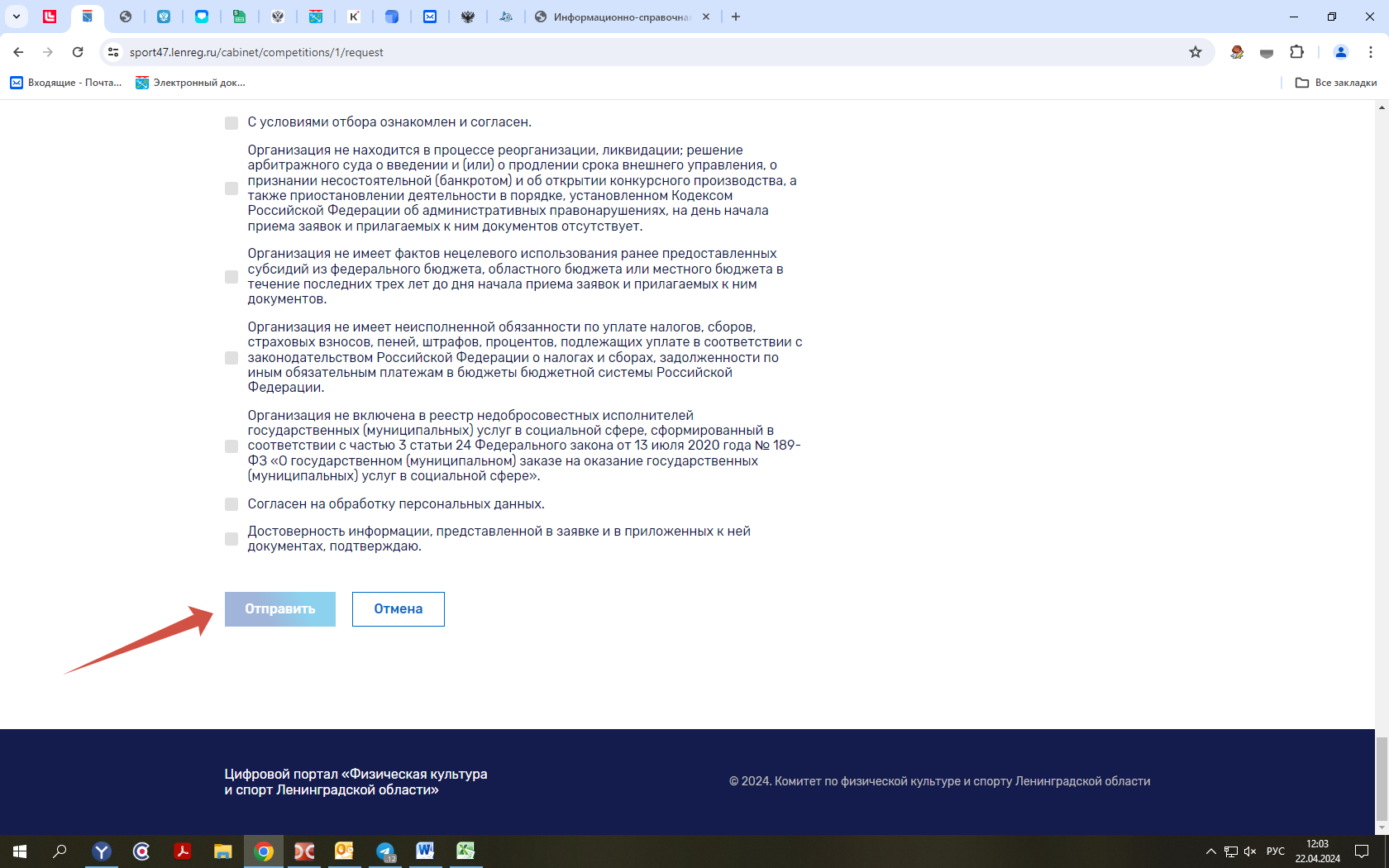 Контакты по «Плаванию для всех»::Комитет по физической культуре и спорту Ленинградской областиСычев Сергей – 8 -921-77-85-641Тимофеева Наталья Владимировна – 8 (812) 539-40-36pdvse@mail.ruТехническая поддержкаТелеграм канал для вопросов внедрения:: 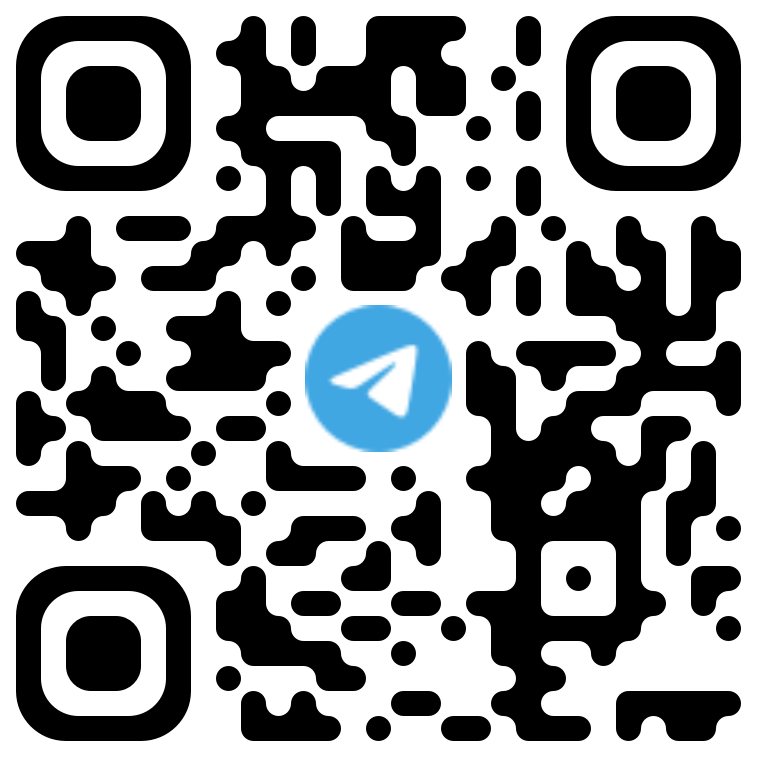 Антон	8 (812) 670-43-25lenobr-support@netrika.ru